	ЗАКОН  	СВЕРДЛОВСКОЙ ОБЛАСТИ  	от 20 февраля 2009 года N 2­ОЗ  	О противодействии коррупции в Свердловской области 	(с изменениями на 26 апреля 2016 года) 	____________________________________________________________________  	Документ с изменениями, внесенными:  	Законом Свердловской области от 22 октября 2009 года N 90­ОЗ (Областная газета, N 323­324, 27.10.2009);  	Законом Свердловской области от 10 июня 2010 года N 33­ОЗ (Областная газета, N 207­208, 16.06.2010);  	Законом Свердловской области от 9 марта 2011 года N 9­ОЗ (Областная газета, N 73­74, 12.03.2011);  	Законом Свердловской области от 23 мая 2011 года N 30­ОЗ (Областная газета, N 175­177, 25.05.2011) (о порядке вступления в 	силу см. статью 56 Закона Свердловской области от 23 мая 2011 года N 30­ОЗ);  	Законом Свердловской области от 9 ноября 2011 года N 109­ОЗ (Областная газета, N 417­420, 12.11.2011);  	Законом Свердловской области от 21 марта 2012 года N 20­ОЗ (Областная газета, N 117­118, 23.03.2012);  	Законом Свердловской области от 17 октября 2013 года N 98­ОЗ (Областная газета, N 475­477, 19.10.2013);  	Законом Свердловской области от 6 июня 2014 года N 46­ОЗ (Областная газета, N 101, 07.06.2014);  	Законом Свердловской области от 20 марта 2015 года N 26­ОЗ (Официальный интернет­портал правовой информации 	http://www.pravo.gov.ru, 23.03.2015);  	Законом Свердловской области от 3 декабря 2015 года N 140­ОЗ (Областная газета, N 224, 04.12.2015);  	Законом Свердловской области от 21 декабря 2015 года N 155­ОЗ (Областная газета, N 237, 23.12.2015);  	Законом Свердловской области от 4 марта 2016 года N 17­ОЗ (Областная газета, N 39, 05.03.2016);  	Законом Свердловской области от 26 апреля 2016 года N 35­ОЗ (Областная газета, N 75, 28.04.2016).  	____________________________________________________________________ 	Принят 	Областной Думой 	Законодательного Собрания 	Свердловской области 	10 февраля 2009 года 	Одобрен 	Палатой Представителей 	Законодательного Собрания 	Свердловской области 	19 февраля 2009 года 	Глава 1. Общие положения (статьи 1 ­ 4) 	Статья 1. Отношения, регулируемые настоящим Законом 	Настоящим Законом регулируются отношения в сфере противодействия коррупции в Свердловской области.  	Статья 2. Основные понятия, применяемые в настоящем Законе 	В настоящем Законе применяются следующие основные понятия:  	1) антикоррупционный мониторинг ­ наблюдение за реализацией мер по профилактике коррупции в Свердловской области, обобщение и анализ результатов такого наблюдения;  	2) антикоррупционная экспертиза нормативных правовых актов Свердловской области и проектов нормативных правовых актов 	Свердловской области ­ выявление в нормативных правовых актах Свердловской области и проектах нормативных правовых 	актов Свердловской области коррупциогенных факторов;  	(Подпункт в редакции, введенной в действие с 7 ноября 2009 года Законом Свердловской области от 22 октября 2009 года N 	90­ОЗ.  	2­1) представление сведений о доходах ­ представление лицами, замещающими государственные должности Свердловской 	области, муниципальные должности в муниципальных образованиях, расположенных на территории Свердловской области, сведений о своих доходах, об имуществе и обязательствах имущественного характера, а также сведений о доходах, об имуществе 	и обязательствах имущественного характера своих супруг (супругов) и несовершеннолетних детей;  	(Подпункт дополнительно включен с 3 апреля 2015 года Законом Свердловской области от 20 марта 2015 года N 26­ОЗ; в 	редакции, введенной в действие с 3 января 2016 года Законом Свердловской области от 21 декабря 2015 года N 155­ОЗ.  	3) контроль за расходами ­ контроль за соответствием расходов лиц, замещающих государственные должности Свердловской 	области, муниципальные должности в муниципальных образованиях, расположенных на территории Свердловской области, расходов их супруг (супругов) и несовершеннолетних детей общему доходу данных лиц и их супруг (супругов) за три последних 	года, предшествующих совершению сделки по приобретению земельного участка, другого объекта недвижимости, транспортного 	средства, ценных бумаг, акций (долей участия, паев в уставных (складочных) капиталах организаций);  	(Подпункт дополнительно включен с 18 июня 2014 года Законом Свердловской области от 6 июня 2014 года N 46­ОЗ; в 	редакции, введенной в действие с 3 января 2016 года Законом Свердловской области от 21 декабря 2015 года N 155­ОЗ.  	4) конфликт интересов ­ ситуация, при которой личная заинтересованность (прямая или косвенная) лица, замещающего 	должность, замещение которой предусматривает обязанность принимать меры по предотвращению и урегулированию конфликта 	интересов, влияет или может повлиять на надлежащее, объективное и беспристрастное исполнение им должностных (служебных) обязанностей (осуществление полномочий);  	(Подпункт дополнительно включен с 3 января 2016 года Законом Свердловской области от 21 декабря 2015 года N 155­ОЗ) 5) личная заинтересованность ­ возможность получения доходов в виде денег, иного имущества, в том числе имущественных 	прав, услуг имущественного характера, результатов выполненных работ или каких­либо выгод (преимуществ) лицом, замещающим должность, замещение которой предусматривает обязанность принимать меры по предотвращению и 	урегулированию конфликта интересов, и (или) состоящими с ним в близком родстве или свойстве лицами (родителями, супругами, детьми, братьями, сестрами, а также братьями, сестрами, родителями, детьми супругов и супругами детей), гражданами или организациями, с которыми указанное лицо и (или) лица, состоящие с ним в близком родстве или свойстве, связаны имущественными, корпоративными или иными близкими отношениями.  	(Подпункт дополнительно включен с 3 января 2016 года Законом Свердловской области от 21 декабря 2015 года N 155­ОЗ) Статья 3. Правовая основа противодействия коррупции в Свердловской области 	Правовую основу противодействия коррупции в Свердловской области составляют Конституция Российской Федерации,  	федеральные конституционные законы, общепризнанные принципы и нормы международного права и международные договоры 	Российской Федерации, федеральные законы, иные нормативные правовые акты Российской Федерации, Устав Свердловской 	области, настоящий Закон, другие законы Свердловской области, иные нормативные правовые акты Свердловской области и 	муниципальные правовые акты.  	Статья 4. Основные принципы противодействия коррупции 	Противодействие коррупции в Свердловской области в соответствии с федеральным законом основывается на следующих 	основных принципах:  	1) признание, обеспечение и защита основных прав и свобод человека и гражданина;  	2) законность;  	3) публичность и открытость деятельности государственных органов и органов местного самоуправления;  	4) неотвратимость ответственности за совершение коррупционных правонарушений;  	5) комплексное использование политических, организационных, информационно­пропагандистских, социально­экономических, правовых, специальных и иных мер;  	6) приоритетное применение мер по предупреждению коррупции;  	7) сотрудничество государства с институтами гражданского общества, международными организациями и физическими лицами.  	Глава 2. Система мер по профилактике коррупции в Свердловской области (статьи 5 ­ 12) 	Статья 5. Меры по профилактике коррупции в Свердловской области 	Мерами по профилактике коррупции в Свердловской области являются:  	1) формирование и реализация государственных программ Свердловской области по профилактике коррупции в Свердловской 	области;  	(Подпункт в редакции, введенной в действие с 5 июня 2011 года Законом Свердловской области от 23 мая 2011 года N 30­ОЗ; 	в редакции, введенной в действие с 20 октября 2013 года Законом Свердловской области от 17 октября 2013 года N 98­ОЗ.  	2) антикоррупционная экспертиза нормативных правовых актов Свердловской области и проектов нормативных правовых актов 	Свердловской области;  	3) антикоррупционный мониторинг;  	4) совершенствование особенностей организации и прохождения государственной гражданской службы Свердловской области;  	5) формирование в обществе нетерпимости к коррупционному поведению;  	6) обеспечение доступа граждан к информации о деятельности государственных органов Свердловской области и о 	противодействии коррупции в Свердловской области;  	7) общественный контроль за соблюдением законодательства Российской Федерации и законодательства Свердловской области о 	противодействии коррупции;  	8) иные меры, предусмотренные федеральными законами и настоящим Законом.  	(Подпункт в редакции, введенной в действие с 18 июня 2014 года Законом Свердловской области от 6 июня 2014 года N 46­ 	ОЗ.  	Статья 6. Формирование и реализация государственных программ Свердловской области по профилактике коррупции в 	Свердловской области 	(Наименование в редакции, введенной в действие с 5 июня 2011 года Законом Свердловской области от 23 мая 2011 года N 30­ОЗ; 	в редакции, введенной в действие с 20 октября 2013 года Законом Свердловской области от 17 октября 2013 года N 98­ОЗ.  	Формирование и реализация государственных программ Свердловской области по профилактике коррупции в Свердловской 	области осуществляются в порядке, установленном Правительством Свердловской области.  	(Статья в редакции, введенной в действие с 5 июня 2011 года Законом Свердловской области от 23 мая 2011 года N 30­ОЗ.  	(Подпункт в редакции, введенной в действие с 20 октября 2013 года Законом Свердловской области от 17 октября 2013 года N 	98­ОЗ.  	Статья 7. Антикоррупционная экспертиза нормативных правовых актов Свердловской области и проектов нормативных 	правовых актов Свердловской области 	1. В соответствии с федеральным законом антикоррупционная экспертиза нормативных правовых актов Свердловской области и 	проектов нормативных правовых актов Свердловской области проводится федеральными государственными органами, органами 	государственной власти Свердловской области, их должностными лицами в порядке, установленном нормативными правовыми 	актами соответствующих федеральных государственных органов, органов государственной власти Свердловской области, и 	согласно методике, определенной Правительством Российской Федерации.  	Нормативные правовые акты Свердловской области направляются принявшими такие нормативные правовые акты органами 	государственной власти Свердловской области в Прокуратуру Свердловской области в течение семи дней со дня их принятия.  	(Часть дополнительно включена с 27 июня 2010 года Законом Свердловской области от 10 июня 2010 года N 33­ОЗ) 2. Органы государственной власти Свердловской области, их должностные лица в соответствии с федеральным законом проводят 	антикоррупционную экспертизу нормативных правовых актов Свердловской области и проектов нормативных правовых актов 	Свердловской области при проведении их правовой экспертизы и мониторинге их применения.  	3. Институты гражданского общества и граждане в соответствии с федеральным законом могут в порядке, предусмотренном 	нормативными правовыми актами Российской Федерации, за счет собственных средств проводить независимую 	антикоррупционную экспертизу нормативных правовых актов Свердловской области и проектов нормативных правовых актов 	Свердловской области.  	4. По результатам проведения антикоррупционной экспертизы нормативных правовых актов Свердловской области и проектов 	нормативных правовых актов Свердловской области, в том числе независимой, в соответствии с федеральным законом 	составляется заключение, в котором должны быть указаны выявленные в нормативных правовых актах Свердловской области и 	проектах нормативных правовых актов Свердловской области коррупциогенные факторы и предложены способы их устранения.  	Заключения по результатам антикоррупционной экспертизы нормативных правовых актов Свердловской области и проектов 	нормативных правовых актов Свердловской области, составленные органами государственной власти Свердловской области, их 	должностными лицами, носят рекомендательный характер и подлежат обязательному рассмотрению соответствующими органами 	государственной власти Свердловской области, их должностными лицами. Заключения по результатам независимой 	антикоррупционной экспертизы нормативных правовых актов Свердловской области и проектов нормативных правовых актов 	Свердловской области в соответствии с федеральным законом носят рекомендательный характер и подлежат обязательному 	рассмотрению органами государственной власти Свердловской области, их должностными лицами, которым они направлены, в 	тридцатидневный срок со дня их получения.  	(Часть в редакции, введенной в действие с 3 апреля 2012 года Законом Свердловской области от 21 марта 2012 года N 20­ОЗ.  	(Статья в редакции, введенной в действие с 7 ноября 2009 года Законом Свердловской области от 22 октября 2009 года N 90­ 	ОЗ.  	Статья 8. Антикоррупционный мониторинг 	1. Антикоррупционный мониторинг проводится государственными органами Свердловской области в порядке, установленном 	Губернатором Свердловской области.  	2. Результаты антикоррупционного мониторинга используются при разработке проектов государственных программ 	Свердловской области по профилактике коррупции в Свердловской области.  	(Пункт в редакции, введенной в действие с 5 июня 2011 года Законом Свердловской области от 23 мая 2011 года N 30­ОЗ; в 	редакции, введенной в действие с 20 октября 2013 года Законом Свердловской области от 17 октября 2013 года N 98­ОЗ.  	3. Информация о результатах антикоррупционного мониторинга направляется в Законодательное Собрание Свердловской 	области, Губернатору Свердловской области, в Правительство Свердловской области, в Прокуратуру Свердловской области и в 	правоохранительные органы.  	Статья 9. Совершенствование особенностей организации и прохождения государственной гражданской службы 	Свердловской области 	В целях повышения эффективности противодействия коррупции в Свердловской области осуществляются: 1) оптимизация и конкретизация полномочий государственных гражданских служащих Свердловской области, которые должны 	быть отражены в административных регламентах государственных органов и должностных регламентах;  	2) оптимизация численности государственных гражданских служащих Свердловской области;  	3) повышение уровня оплаты труда и социальной защищенности государственных гражданских служащих Свердловской области;  	4) принятие планов противодействия коррупции в государственных органах Свердловской области;  	5) иные меры, предусмотренные законодательством Российской Федерации и законодательством Свердловской области.  	Статья 10. Формирование в обществе нетерпимости к коррупционному поведению 	Формирование в обществе нетерпимости к коррупционному поведению осуществляется посредством организации 	просветительской работы, направленной на укрепление доверия к власти, включающей:  	1) издание и распространение печатной продукции о противодействии коррупции в Свердловской области, в том числе учебных 	пособий и материалов;  	2) выпуск передач государственных, муниципальных и негосударственных организаций телерадиовещания о противодействии 	коррупции в Свердловской области;  	3) производство и распространение социальной рекламы о противодействии коррупции в Свердловской области;  	4) организацию творческих конкурсов в сфере противодействия коррупции в Свердловской области;  	5) осуществление иных мероприятий, направленных на противодействие коррупции в Свердловской области.  	Статья 11. Обеспечение доступа граждан к информации о деятельности государственных органов Свердловской области и 	о противодействии коррупции в Свердловской области 	Обеспечение доступа граждан к информации о деятельности государственных органов Свердловской области и о 	противодействии коррупции в Свердловской области осуществляется посредством размещения на официальных сайтах 	государственных органов Свердловской области в информационно­телекоммуникационной сети "Интернет" следующей 	информации:  	(Абзац в редакции, введенной в действие с 13 ноября 2011 года Законом Свердловской области от 9 ноября 2011 года N 109­ 	ОЗ.  	1) об установленных законодательством Российской Федерации и законодательством Свердловской области полномочиях 	государственных органов Свердловской области, лиц, замещающих государственные должности Свердловской области, и 	государственных гражданских служащих Свердловской области;  	2) об объеме государственных услуг, предоставляемых гражданам и организациям, о требованиях к их качеству, об условиях и о 	порядке их предоставления;  	3) о типичных случаях неправомерного поведения лиц, замещающих государственные должности Свердловской области, государственных гражданских служащих Свердловской области в отношениях с гражданами и организациями, о способах 	защиты граждан и организаций от такого поведения;  	4) об органах и организациях, оказывающих бесплатные консультации гражданам и организациям по вопросам реализации прав, свобод и обязанностей граждан, прав и обязанностей организаций;  	5) иной информации, за исключением сведений, доступ к которым ограничен на основании федеральных законов.  	Статья 12. Общественный контроль за соблюдением законодательства Российской Федерации и законодательства 	Свердловской области о противодействии коррупции 	Общественный контроль за соблюдением законодательства Российской Федерации и законодательства Свердловской области 	о противодействии коррупции осуществляется Общественной палатой Свердловской области, общественными комиссиями по 	противодействию коррупции, иными институтами гражданского общества и гражданами.  	Статья 12­1. Контроль за расходами 	Статья 12­1. Сведения о доходах, расходах, об имуществе и обязательствах имущественного характера 	(Заголовок в редакции, введенной в действие с 3 апреля 2015 года Законом Свердловской области от 20 марта 2015 года N 26­ОЗ.  	1. Лицо, замещающее государственную должность Свердловской области или муниципальную должность в муниципальном 	образовании, расположенном на территории Свердловской области, в соответствии с федеральным законом обязано представлять:  	(Абзац в редакции, введенной в действие с 3 января 2016 года Законом Свердловской области от 21 декабря 2015 года N 155­ 	ОЗ.  	1) сведения о своих доходах, об имуществе и обязательствах имущественного характера, а также сведения о доходах, об 	имуществе и обязательствах имущественного характера своих супруги (супруга) и несовершеннолетних детей;  	2) сведения о своих расходах, а также о расходах своих супруги (супруга) и несовершеннолетних детей по каждой сделке по 	приобретению земельного участка, другого объекта недвижимости, транспортного средства, ценных бумаг, акций (долей участия, паев в уставных (складочных) капиталах организаций), совершенной им, его супругой (супругом) и (или) несовершеннолетними 	детьми в течение календарного года, предшествующего году представления сведений (далее ­ отчетный период), если общая 	сумма таких сделок превышает общий доход лица, указанного в абзаце первом настоящего пункта, и его супруги (супруга) за три 	последних года, предшествующих отчетному периоду, и об источниках получения средств, за счет которых совершены эти 	сделки.  	Сведения, указанные в части первой настоящего пункта, представляются по форме, утвержденной нормативным правовым 	актом Российской Федерации.  	(Пункт 1 в редакции, введенной в действие с 3 апреля 2015 года Законом Свердловской области от 20 марта 2015 года N 26­ 	ОЗ.  	2. Сведения, указанные в пункте 1 настоящей статьи, представляются лицами, замещающими государственные должности 	Свердловской области в Законодательном Собрании Свердловской области, в порядке, установленном федеральным законом и 	законом Свердловской области о статусе и депутатской деятельности депутатов Законодательного Собрания Свердловской 	области.  	Сведения, указанные в пункте 1 настоящей статьи, представляются лицами, замещающими государственные должности 	Свердловской области в Уставном Суде Свердловской области, в порядке, установленном федеральным законом и законом 	Свердловской области об Уставном Суде Свердловской области.  	Сведения, указанные в пункте 1 настоящей статьи, представляются мировыми судьями Свердловской области в порядке, установленном законодательством Российской Федерации.  	Сведения, указанные в пункте 1 настоящей статьи, представляются не позднее 1 апреля года, следующего за отчетным: (Абзац в редакции, введенной в действие с 3 апреля 2015 года Законом Свердловской области от 20 марта 2015 года N 26­ОЗ; 	в редакции, введенной в действие с 9 мая 2016 года Законом Свердловской области от 26 апреля 2016 года N 35­ОЗ.  	1) лицами, замещающими государственные должности Свердловской области в Правительстве Свердловской области, председателем Счетной палаты Свердловской области, председателем Избирательной комиссии Свердловской области, Уполномоченным по правам человека в Свердловской области, Уполномоченным по правам ребенка в Свердловской области, Уполномоченным по защите прав предпринимателей в Свердловской области ­ Губернатору Свердловской области;  	2) лицами, замещающими государственные должности заместителя председателя Счетной палаты Свердловской области и 	аудитора Счетной палаты Свердловской области, ­ в подразделение Счетной палаты Свердловской области, ответственное за 	работу по профилактике коррупционных и иных правонарушений;  	3) лицами, замещающими государственные должности заместителя председателя Избирательной комиссии Свердловской 	области, секретаря Избирательной комиссии Свердловской области, члена Избирательной комиссии Свердловской области с 	правом решающего голоса, работающего в указанной комиссии на постоянной (штатной) основе, председателя территориальной 	избирательной комиссии, действующей на постоянной основе и являющейся юридическим лицом, работающего в указанной 	избирательной комиссии на постоянной (штатной) основе, секретаря территориальной избирательной комиссии, действующей на 	постоянной основе и являющейся юридическим лицом, работающего в указанной избирательной комиссии на постоянной 	(штатной) основе, ­ в подразделение Избирательной комиссии Свердловской области, ответственное за работу по профилактике 	коррупционных и иных правонарушений.  	Сведения, указанные в пункте 1 настоящей статьи, представляются не позднее 1 апреля года, следующего за отчетным: (Абзац в редакции, введенной в действие с 3 апреля 2015 года Законом Свердловской области от 20 марта 2015 года N 26­ОЗ; 	в редакции, введенной в действие с 9 мая 2016 года Законом Свердловской области от 26 апреля 2016 года N 35­ОЗ.  	1) лицами, замещающими муниципальные должности глав муниципальных образований, расположенных на территории 	Свердловской области, лицами, замещающими иные муниципальные должности в муниципальных образованиях, расположенных 	вне территорий управленческих округов Свердловской области, ­ Губернатору Свердловской области;  	(Подпункт в редакции, введенной в действие с 3 января 2016 года Законом Свердловской области от 21 декабря 2015 года N 	155­ОЗ.  	2) лицами, замещающими муниципальные должности (за исключением муниципальных должностей глав) в муниципальных 	образованиях, расположенных на территориях управленческих округов Свердловской области, ­ в администрации 	соответствующих управленческих округов Свердловской области.  	(Подпункт в редакции, введенной в действие с 3 января 2016 года Законом Свердловской области от 21 декабря 2015 года N 	155­ОЗ.  	2­1. Порядок представления указанных в пункте 1 настоящей статьи сведений (в том числе порядок представления в соответствии 	с частью первой пункта 2­2 настоящей статьи уточненных сведений) лицами, указанными в подпункте 1 части четвертой и в 	части пятой пункта 2 настоящей статьи, устанавливается нормативным правовым актом Губернатора Свердловской области в 	соответствии с настоящим Законом.  	Порядок представления указанных в пункте 1 настоящей статьи сведений (в том числе порядок представления в соответствии 	с частью первой пункта 2­2 настоящей статьи уточненных сведений) лицами, указанными в подпункте 2 части четвертой пункта 2 	настоящей статьи, устанавливается нормативным правовым актом Счетной палаты Свердловской области в соответствии с 	настоящим Законом.  	Порядок представления указанных в пункте 1 настоящей статьи сведений (в том числе порядок представления в соответствии 	с частью первой пункта 2­2 настоящей статьи уточненных сведений) лицами, указанными в подпункте 3 части четвертой пункта 2 	настоящей статьи, устанавливается нормативным правовым актом Избирательной комиссии Свердловской области в 	соответствии с настоящим Законом.  	(Пункт дополнительно включен с 9 мая 2016 года Законом Свердловской области от 26 апреля 2016 года N 35­ОЗ) 	2­2. В случае, если лицо, указанное в части четвертой или пятой пункта 2 настоящей статьи, обнаружило, что в представленных 	им сведениях, указанных в пункте 1 настоящей статьи, не отражены или не полностью отражены какие­либо сведения либо 	имеются ошибки, оно вправе представить уточненные сведения не позднее 1 мая года, следующего за отчетным.  	В случае непредставления по объективным причинам лицом, указанным в части четвертой или пятой пункта 2 настоящей 	статьи, сведений о доходах, об имуществе и обязательствах имущественного характера супруги (супруга) и несовершеннолетних 	детей, сведений о расходах супруги (супруга) и несовершеннолетних детей по каждой сделке, указанной в подпункте 2 части 	первой пункта 1 настоящей статьи, и (или) сведений об источниках получения средств, за счет которых совершены такие сделки, данный факт подлежит рассмотрению в порядке, установленном нормативным правовым актом Губернатора Свердловской 	области.  	(Пункт дополнительно включен с 9 мая 2016 года Законом Свердловской области от 26 апреля 2016 года N 35­ОЗ) 	3. Проверка достоверности и полноты сведений, указанных в пункте 1 настоящей статьи, осуществляется в соответствии с 	законодательством Российской Федерации.  	4. Губернатор Свердловской области либо уполномоченное им должностное лицо при наличии предусмотренного федеральным 	законом основания принимает решения об осуществлении контроля за расходами лиц, указанных в частях четвертой и пятой 	пункта 2 настоящей статьи, и уведомляет соответствующих лиц о принятых решениях об осуществлении контроля за расходами.  	Решение об осуществлении контроля за расходами лиц, указанных в частях четвертой и пятой пункта 2 настоящей статьи, принимается в течение 30 дней со дня возникновения предусмотренного федеральным законом основания для принятия такого 	решения отдельно в отношении каждого такого лица и оформляется в письменной форме. Указанное решение принимается в 	порядке, установленном нормативным правовым актом Губернатора Свердловской области, в соответствии с федеральным 	законом и настоящим Законом.  	Контроль за расходами лиц, указанных в частях четвертой и пятой пункта 2 настоящей статьи, осуществляется в порядке, предусмотренном федеральным законом, государственными органами Свердловской области (подразделениями государственных 	органов Свердловской области либо должностными лицами указанных органов, ответственными за работу по профилактике 	коррупционных и иных правонарушений), определяемыми нормативным правовым актом Губернатора Свердловской области.  	5. Контроль за расходами лиц, замещающих государственные должности Свердловской области в Законодательном Собрании 	Свердловской области, осуществляется в порядке, установленном федеральным законом и законом Свердловской области о 	статусе и депутатской деятельности депутатов Законодательного Собрания Свердловской области.  	Контроль за расходами лиц, замещающих государственные должности Свердловской области в Уставном Суде Свердловской 	области, осуществляется в порядке, установленном федеральным законом и законом Свердловской области об Уставном Суде 	Свердловской области.  	Контроль за расходами мировых судей Свердловской области осуществляется в порядке, установленном законодательством 	Российской Федерации.  	6. Сведения, указанные в подпункте 1 части первой пункта 1 настоящей статьи, и сведения об источниках получения средств, за 	счет которых совершены сделки, указанные в подпункте 2 части первой пункта 1 настоящей статьи, представляемые лицами, замещающими государственные должности Свердловской области в Законодательном Собрании Свердловской области, размещаются в информационно­телекоммуникационной сети "Интернет" и предоставляются для опубликования средствам 	массовой информации в порядке, определяемом федеральными законами и законом Свердловской области о статусе и 	депутатской деятельности депутатов Законодательного Собрания Свердловской области.  	Сведения, указанные в подпункте 1 части первой пункта 1 настоящей статьи, и сведения об источниках получения средств, за 	счет которых совершены сделки, указанные в подпункте 2 части первой пункта 1 настоящей статьи, представляемые лицами, замещающими государственные должности Свердловской области в Уставном Суде Свердловской области, и мировыми судьями 	Свердловской области, размещаются в информационно­телекоммуникационной сети "Интернет" и предоставляются для 	опубликования средствам массовой информации в порядке, определяемом нормативными правовыми актами Российской 	Федерации.  	Сведения, указанные в подпункте 1 части первой пункта 1 настоящей статьи, и сведения об источниках получения средств, за 	счет которых совершены сделки, указанные в подпункте 2 части первой пункта 1 настоящей статьи, представляемые лицами, указанными в части четвертой пункта 2 настоящей статьи, размещаются в информационно­телекоммуникационной сети 	"Интернет" и предоставляются для опубликования средствам массовой информации в порядке, определяемом нормативными 	правовыми актами Российской Федерации и нормативным правовым актом Губернатора Свердловской области.  	Сведения, указанные в подпункте 1 части первой пункта 1 настоящей статьи, и сведения об источниках получения средств, за 	счет которых совершены сделки, указанные в подпункте 2 части первой пункта 1 настоящей статьи, представляемые лицами, указанными в подпункте 1 части пятой пункта 2 настоящей статьи, размещаются в информационно­телекоммуникационной сети 	"Интернет" на официальном сайте Правительства Свердловской области до 1 июня года, следующего за отчетным, и 	предоставляются для опубликования средствам массовой информации в порядке, определяемом нормативным правовым актом 	Губернатора Свердловской области.  	Сведения, указанные в подпункте 1 части первой пункта 1 настоящей статьи, и сведения об источниках получения средств, за 	счет которых совершены сделки, указанные в подпункте 2 части первой пункта 1 настоящей статьи, представляемые лицами, указанными в подпункте 2 части пятой пункта 2 настоящей статьи, размещаются в информационно­телекоммуникационной сети 	"Интернет" на официальном сайте администрации соответствующего управленческого округа Свердловской области до 1 июня 	года, следующего за отчетным, и предоставляются для опубликования средствам массовой информации в порядке, определяемом 	нормативным правовым актом Губернатора Свердловской области.  	(Пункт дополнительно включен с 16 марта 2016 года Законом Свердловской области от 4 марта 2016 года N 17­ОЗ)  	(Статья дополнительно включена с 18 июня 2014 года Законом Свердловской области от 6 июня 2014 года N 46­ОЗ)  	Статья 12­2. Порядок сообщения о возникновении личной заинтересованности при исполнении должностных 	обязанностей и принятия мер по предотвращению или урегулированию конфликта интересов 	1. В соответствии с федеральным законом лица, замещающие государственные должности Свердловской области, муниципальные должности в муниципальных образованиях, расположенных на территории Свердловской области, а также иные 	лица, указанные в пункте 2 настоящей статьи, обязаны:  	1) сообщать о возникновении личной заинтересованности при исполнении должностных обязанностей, которая приводит или 	может привести к конфликту интересов;  	2) принимать меры по предотвращению или урегулированию конфликта интересов.  	2. Обязанности, предусмотренные в пункте 1 настоящей статьи, исполняются следующими лицами: 1) лицами, замещающими государственные должности Свердловской области в Законодательном Собрании Свердловской 	области;  	2) лицами, замещающими государственные должности Свердловской области в Правительстве Свердловской области;  	3) лицами, замещающими государственные должности Свердловской области в Уставном Суде Свердловской области;  	4) лицами, замещающими государственные должности Свердловской области Уполномоченного по правам человека в 	Свердловской области, Уполномоченного по правам ребенка в Свердловской области, Уполномоченного по защите прав 	предпринимателей в Свердловской области; 	5) лицами, замещающими государственные должности Свердловской области в Счетной палате Свердловской области;  	6) лицами, замещающими государственные должности Свердловской области в Избирательной комиссии Свердловской 	области;  	7) лицами, замещающими государственные должности Свердловской области в территориальных избирательных комиссиях, действующих на постоянной основе и являющихся юридическими лицами, иными членами указанных комиссий с правом 	решающего голоса, работающими в указанных избирательных комиссиях на постоянной (штатной) основе;  	(Подпункт в редакции, введенной в действие с 9 мая 2016 года Законом Свердловской области от 26 апреля 2016 года N 35­ОЗ.  	8) лицами, замещающими муниципальные должности глав муниципальных образований, расположенных на территории 	Свердловской области, депутатов представительных органов муниципальных образований, расположенных на территории 	Свердловской области;  	9) членами избирательных комиссий муниципальных образований, расположенных на территории Свердловской области, которым муниципальными нормативными правовыми актами придан статус юридического лица, с правом решающего голоса, работающими в указанных избирательных комиссиях на постоянной (штатной) основе;  	(Подпункт в редакции, введенной в действие с 9 мая 2016 года Законом Свердловской области от 26 апреля 2016 года N 35­ОЗ.  	10) лицами, замещающими муниципальные должности в муниципальных образованиях, расположенных на территории 	Свердловской области, помимо указанных в подпунктах 8 и 9 настоящего пункта.  	3. Лица, указанные в пункте 2 настоящей статьи, обязаны сообщать о возникновении личной заинтересованности при исполнении 	должностных обязанностей, которая приводит или может привести к конфликту интересов, как только им станет об этом 	известно, а также обязаны принимать меры по недопущению любой возможности возникновения конфликта интересов.  	Сообщение о возникновении личной заинтересованности при исполнении должностных обязанностей, которая приводит или 	может привести к конфликту интересов, направляется, а меры по предотвращению или урегулированию конфликта интересов 	принимаются:  	1) лицами, указанными в подпункте 1 пункта 2 настоящей статьи, ­ в порядке, установленном постановлением 	Законодательного Собрания Свердловской области;  	2) лицами, указанными в подпунктах 2, 8 и 10 пункта 2 настоящей статьи, ­ в порядке, установленном нормативным правовым 	актом Губернатора Свердловской области;  	3) лицами, указанными в подпункте 3 пункта 2 настоящей статьи, ­ в порядке, установленном федеральным законом и законом 	Свердловской области об Уставном Суде Свердловской области;  	4) лицами, указанными в подпунктах 4 ­ 7 и 9 пункта 2 настоящей статьи, ­ в порядке, установленном в пунктах 4 ­ 6 	настоящей статьи.  	4. Уполномоченный по правам человека в Свердловской области, Уполномоченный по правам ребенка в Свердловской области, Уполномоченный по защите прав предпринимателей в Свердловской области направляют сообщения, указанные в части первой 	пункта 3 настоящей статьи, Губернатору Свердловской области.  	Председатель Счетной палаты Свердловской области направляет сообщение, указанное в части первой пункта 3 настоящей 	статьи, Губернатору Свердловской области, а иные лица, замещающие государственные должности Свердловской области в 	Счетной палате Свердловской области, ­ председателю Счетной палаты Свердловской области.  	Председатель Избирательной комиссии Свердловской области направляет сообщение, указанное в части первой пункта 3 	настоящей статьи, Губернатору Свердловской области, а иные лица, замещающие государственные должности Свердловской 	области в Избирательной комиссии Свердловской области, ­ председателю Избирательной комиссии Свердловской области.  	Председатели территориальных избирательных комиссий, действующих на постоянной основе и являющихся юридическими 	лицами, работающие в указанных избирательных комиссиях на постоянной (штатной) основе, направляют сообщения, указанные 	в части первой пункта 3 настоящей статьи, председателю Избирательной комиссии Свердловской области, а иные лица, замещающие государственные должности Свердловской области в территориальных избирательных комиссиях, действующих на 	постоянной основе и являющихся юридическими лицами, иные члены указанных комиссий с правом решающего голоса, работающие в указанных избирательных комиссиях на постоянной (штатной) основе, ­ председателям соответствующих 	избирательных комиссий.  	(Часть в редакции, введенной в действие с 9 мая 2016 года Законом Свердловской области от 26 апреля 2016 года N 35­ОЗ.  	Председатели избирательных комиссий муниципальных образований, расположенных на территории Свердловской области, которым муниципальными нормативными правовыми актами придан статус юридического лица, работающие в указанных 	избирательных комиссиях на постоянной (штатной) основе, направляют сообщения, указанные в части первой пункта 3 	настоящей статьи, главам соответствующих муниципальных образований, а иные члены избирательных комиссий 	муниципальных образований, расположенных на территории Свердловской области, которым муниципальными нормативными 	правовыми актами придан статус юридического лица, с правом решающего голоса, работающие в указанных избирательных 	комиссиях на постоянной (штатной) основе, ­ председателям соответствующих избирательных комиссий.  	(Часть в редакции, введенной в действие с 9 мая 2016 года Законом Свердловской области от 26 апреля 2016 года N 35­ОЗ.  	5. Сообщения о возникновении личной заинтересованности при исполнении должностных обязанностей, которая приводит или 	может привести к конфликту интересов, направленные в соответствии с пунктом 4 настоящей статьи Губернатору Свердловской 	области, рассматриваются в порядке, предусмотренном нормативным правовым актом Губернатора Свердловской области.  	Сообщения о возникновении личной заинтересованности при исполнении должностных обязанностей, которая приводит или 	может привести к конфликту интересов, направленные в соответствии с пунктом 4 настоящей статьи председателю Счетной 	палаты Свердловской области, рассматриваются в порядке, предусмотренном нормативным правовым актом Счетной палаты 	Свердловской области.  	Сообщения о возникновении личной заинтересованности при исполнении должностных обязанностей, которая приводит или 	может привести к конфликту интересов, направленные в соответствии с пунктом 4 настоящей статьи председателю 	Избирательной комиссии Свердловской области, председателям территориальных избирательных комиссий, действующих на 	постоянной основе и являющихся юридическими лицами, рассматриваются в порядке, предусмотренном нормативным правовым 	актом Избирательной комиссии Свердловской области.  	Сообщения о возникновении личной заинтересованности при исполнении должностных обязанностей, которая приводит или 	может привести к конфликту интересов, направленные в соответствии с пунктом 4 настоящей статьи главам муниципальных 	образований, расположенных на территории Свердловской области, председателям избирательных комиссий муниципальных 	образований, расположенных на территории Свердловской области, рассматриваются в порядке, предусмотренном 	муниципальными нормативными правовыми актами соответствующих муниципальных образований, расположенных на 	территории Свердловской области.  	6. Лица, указанные в подпунктах 4 ­ 7 и 9 пункта 2 настоящей статьи, обязаны уведомить в порядке, установленном в пункте 4 	настоящей статьи, о возникшем конфликте интересов или о возможности его возникновения, как только им станет об этом 	известно.  	Уведомления о возникшем конфликте интересов или о возможности его возникновения, направленные лицами, указанными в 	подпунктах 4 ­ 7 и 9 пункта 2 настоящей статьи, рассматриваются в таком же порядке, в котором осуществляется рассмотрение 	сообщений о возникновении личной заинтересованности при исполнении должностных обязанностей, которая приводит или 	может привести к конфликту интересов.  	Предотвращение или урегулирование конфликта интересов может состоять в изменении должностного положения лица, указанного в подпунктах 4 ­ 7 и 9 пункта 2 настоящей статьи, являющегося стороной конфликта интересов, вплоть до его 	отстранения от исполнения должностных обязанностей в установленном порядке и (или) в отказе его от выгоды, явившейся 	причиной возникновения конфликта интересов.  	Предотвращение и урегулирование конфликта интересов, стороной которого является лицо, указанное в подпунктах 4 ­ 7 и 9 	пункта 2 настоящей статьи, осуществляются путем отвода или самоотвода указанного лица в случаях и порядке, предусмотренных законодательством Российской Федерации.  	7. Непринятие лицами, указанными в пункте 2 настоящей статьи, являющимися стороной конфликта интересов, мер по 	предотвращению или урегулированию конфликта интересов является правонарушением, влекущим увольнение указанных лиц в 	соответствии с законодательством Российской Федерации.  	(Статья дополнительно включена с 3 января 2016 года Законом Свердловской области от 21 декабря 2015 года N 155­ОЗ)  	Глава 3. Организационные основы противодействия коррупции в Свердловской области (статьи 13 ­ 16) Статья 13. Полномочия высших органов государственной власти Свердловской области в сфере противодействия 	коррупции 	1. Законодательное Собрание Свердловской области:  	1) принимает законы Свердловской области, регулирующие отношения в сфере противодействия коррупции;  	(Подпункт в редакции, введенной в действие с 1 декабря 2011 года Законом Свердловской области от 23 мая 2011 года N 30­ 	ОЗ.  	2) осуществляет контроль за соблюдением и исполнением законов Свердловской области, регулирующих отношения в сфере 	противодействия коррупции;  	2­1) проводит антикоррупционную экспертизу законов Свердловской области, постановлений Законодательного Собрания 	Свердловской области нормативного характера, проектов законов Свердловской области, проектов постановлений 	Законодательного Собрания Свердловской области нормативного характера в порядке, предусмотренном постановлением 	Законодательного Собрания Свердловской области;  	(Подпункт дополнительно включен с 7 ноября 2009 года Законом Свердловской области от 22 октября 2009 года N 90­ОЗ; в 	редакции, введенной в действие с 1 декабря 2011 года Законом Свердловской области от 23 мая 2011 года N 30­ОЗ; в редакции, введенной в действие с 15 декабря 2015 года Законом Свердловской области от 3 декабря 2015 года N 140­ОЗ.  	3) осуществляет другие полномочия в сфере противодействия коррупции в соответствии с федеральными законами и 	законами Свердловской области.  	2. Губернатор Свердловской области:  	1) организует исполнение законов Свердловской области, регулирующих отношения в сфере противодействия коррупции;  	2) обеспечивает осуществление государственными органами Свердловской области мер по профилактике коррупции в 	Свердловской области;  	3) координирует деятельность государственных органов Свердловской области и органов местного самоуправления 	муниципальных образований, расположенных на территории Свердловской области, в сфере противодействия коррупции в 	Свердловской области;  	4) образует комиссию по координации работы по противодействию коррупции в Свердловской области и создает 	государственный орган Свердловской области по профилактике коррупционных и иных правонарушений;  	(Подпункт в редакции, введенной в действие с 3 января 2016 года Законом Свердловской области от 21 декабря 2015 года N 	155­ОЗ.  	5) проводит антикоррупционную экспертизу нормативных правовых актов Свердловской области, принятых Губернатором 	Свердловской области, проектов нормативных правовых актов Свердловской области, принимаемых Губернатором Свердловской 	области, в порядке, предусмотренном нормативным правовым актом Свердловской области, принимаемым Губернатором 	Свердловской области;  	(Подпункт в редакции, введенной в действие с 7 ноября 2009 года Законом Свердловской области от 22 октября 2009 года N 	90­ОЗ.  	6) утверждает порядок проведения антикоррупционного мониторинга;  	6­1) направляет в Законодательное Собрание Свердловской области, Уставный Суд Свердловской области, Избирательную 	комиссию Свердловской области, представительные органы муниципальных образований, расположенных на территории 	Свердловской области, предложения о привлечении лиц, замещающих государственные должности Свердловской области, указанные в частях первой, третьей, пятой, шестой, восьмой ­ десятой пункта 3 статьи 17 настоящего Закона, и лиц, замещающих 	муниципальные должности в муниципальных образованиях, расположенных на территории Свердловской области, к 	ответственности за совершение предусмотренного федеральным законом правонарушения, состоящего в невыполнении такими 	лицами обязанностей, связанных с представлением сведений, указанных в пункте 1 статьи 12­1 настоящего Закона, и 	осуществлением в отношении них контроля за расходами;  	(Подпункт дополнительно включен с 18 июня 2014 года Законом Свердловской области от 6 июня 2014 года N 46­ОЗ; в 	редакции, введенной в действие с 15 декабря 2015 года Законом Свердловской области от 3 декабря 2015 года N 140­ОЗ; в 	редакции, введенной в действие с 3 января 2016 года Законом Свердловской области от 21 декабря 2015 года N 155­ОЗ.  	7) осуществляет другие полномочия в сфере противодействия коррупции в соответствии с федеральными законами, иными 	нормативными правовыми актами Российской Федерации, настоящим Законом и иными законами Свердловской области.  	(Подпункт в редакции, введенной в действие с 18 июня 2014 года Законом Свердловской области от 6 июня 2014 года N 46­ 	ОЗ.  	3. Правительство Свердловской области:  	1) обеспечивает исполнение законов Свердловской области, регулирующих отношения в сфере противодействия коррупции;  	2) обеспечивает реализацию мероприятий по повышению эффективности деятельности исполнительных органов 	государственной власти Свердловской области;  	3) утверждает порядок разработки и утверждения административных регламентов исполнения государственных функций и 	административных регламентов предоставления государственных услуг исполнительными органами государственной власти 	Свердловской области;  	4) утверждает порядок составления и ведения реестров и паспортов государственных услуг, предоставляемых гражданам и 	организациям;  	5) организует принятие планов противодействия коррупции в исполнительных органах государственной власти Свердловской 	области;  	5­1) проводит антикоррупционную экспертизу нормативных правовых актов Свердловской области, принятых 	Правительством Свердловской области, проектов нормативных правовых актов Свердловской области, принимаемых 	Правительством Свердловской области, в порядке, предусмотренном нормативным правовым актом Свердловской области, принимаемым Правительством Свердловской области;  	(Подпункт дополнительно включен с 7 ноября 2009 года Законом Свердловской области от 22 октября 2009 года N 90­ОЗ) 6) осуществляет другие полномочия в сфере противодействия коррупции в соответствии с федеральными законами, иными 	нормативными правовыми актами Российской Федерации, законами Свердловской области и нормативными правовыми актами 	Свердловской области, принимаемыми Губернатором Свердловской области.  	Статья 14. Полномочия комиссии по координации работы по противодействию коррупции в Свердловской области и 	государственного органа Свердловской области по профилактике коррупционных и иных правонарушений 	1. Полномочия комиссии по координации работы по противодействию коррупции в Свердловской области определяются 	положением об этой комиссии, утвержденным нормативным правовым актом Губернатора Свердловской области в соответствии с 	нормативными правовыми актами Российской Федерации.  	2. Полномочия государственного органа Свердловской области по профилактике коррупционных и иных правонарушений 	определяются положением об этом государственном органе, утвержденным нормативным правовым актом Губернатора 	Свердловской области в соответствии с нормативными правовыми актами Российской Федерации.  	(Статья в редакции, введенной в действие с 3 января 2016 года Законом Свердловской области от 21 декабря 2015 года N 155­ 	ОЗ.  	Статья 15. Участие органов местного самоуправления муниципальных образований, расположенных на территории 	Свердловской области, в сфере противодействия коррупции в Свердловской области 	Органы местного самоуправления муниципальных образований, расположенных на территории Свердловской области, могут 	принимать муниципальные программы по профилактике коррупции; проводить антикоррупционную экспертизу муниципальных 	нормативных правовых актов и проектов муниципальных нормативных правовых актов; проводить антикоррупционный 	мониторинг; совершенствовать организацию муниципальной службы; участвовать в формировании в обществе нетерпимости к 	коррупционному поведению; организовывать информирование граждан о деятельности органов местного самоуправления и о 	предоставляемых ими муниципальных услугах; создавать совещательные органы по противодействию коррупции; принимать 	иные меры по противодействию коррупции в Свердловской области в соответствии с федеральными законами.  	(Статья в редакции, введенной в действие с 20 октября 2013 года Законом Свердловской области от 17 октября 2013 года N 98­ 	ОЗ.  	Статья 16. Финансовое обеспечение мер по профилактике коррупции в Свердловской области 	Финансовое обеспечение мер по профилактике коррупции в Свердловской области, реализуемых государственными органами 	Свердловской области, осуществляется за счет средств областного бюджета.  	Глава 4. Заключительные положения (статьи 17 ­ 18) 	Статья 17. Ответственность за нарушение законодательства о противодействии коррупции 	1. Ответственность за совершение коррупционных правонарушений в Свердловской области устанавливается федеральными 	законами.  	2. В соответствии с федеральным законом лицо, замещающее государственную должность Свердловской области, подлежит 	увольнению (освобождению от должности) в связи с утратой доверия в случаях, установленных федеральным законом, в порядке, предусмотренном в пункте 3 настоящей статьи. Принятие решений об увольнении (освобождении от должности) лиц, замещающих государственные должности Свердловской области, в связи с утратой доверия влечет досрочное прекращение 	полномочий соответствующих лиц, замещающих государственные должности Свердловской области, со дня вступления в силу 	этих решений.  	(Часть в редакции, введенной в действие с 15 декабря 2015 года Законом Свердловской области от 3 декабря 2015 года N 140­ 	ОЗ.  	В соответствии с федеральным законом лицо, замещающее государственную должность Свердловской области, подлежит 	освобождению от должности в связи с совершением предусмотренного федеральным законом правонарушения, состоящего в 	невыполнении таким лицом обязанностей, связанных с представлением сведений, указанных в пункте 1 статьи 12­1 настоящего 	Закона, и осуществлением в отношении него контроля за расходами, в порядке, предусмотренном в пункте 3 настоящей статьи.  	3. Лицо, замещающее выборную государственную должность Свердловской области в Законодательном Собрании Свердловской 	области, освобождается от должности Законодательным Собранием Свердловской области в порядке, предусмотренном 	регламентом Законодательного Собрания Свердловской области. Освобождение от должности лица, замещающего выборную 	государственную должность Свердловской области в Законодательном Собрании Свердловской области, оформляется 	постановлением Законодательного Собрания Свердловской области.  	Лицо, замещающее государственную должность председателя Правительства Свердловской области, освобождается от 	должности Губернатором Свердловской области. Освобождение от должности лица, замещающего государственную должность 	Свердловской области в Правительстве Свердловской области, назначенного на эту должность по представлению председателя 	Правительства Свердловской области, осуществляется Губернатором Свердловской области по представлению председателя 	Правительства Свердловской области. Освобождение от должности лица, замещающего государственную должность 	Свердловской области в Правительстве Свердловской области, оформляется указом Губернатора Свердловской области.  	Полномочия лица, замещающего государственную должность Свердловской области в Уставном Суде Свердловской области, прекращаются решением Уставного Суда Свердловской области.  	Полномочия мирового судьи Свердловской области прекращаются решением квалификационной коллегии судей 	Свердловской области.  	Полномочия лица, замещающего государственную должность Уполномоченного по правам человека в Свердловской области, прекращаются Законодательным Собранием Свердловской области после консультаций с Уполномоченным по правам человека в 	Российской Федерации. Прекращение полномочий указанного лица оформляется постановлением Законодательного Собрания 	Свердловской области.  	(Часть в редакции, введенной в действие с 15 декабря 2015 года Законом Свердловской области от 3 декабря 2015 года N 140­ 	ОЗ.  	Полномочия лица, замещающего государственную должность Уполномоченного по правам ребенка в Свердловской области, прекращаются Законодательным Собранием Свердловской области по представлению Губернатора Свердловской области.  	Прекращение полномочий указанного лица оформляется постановлением Законодательного Собрания Свердловской области.  	(Часть дополнительно включена с 15 декабря 2015 года Законом Свердловской области от 3 декабря 2015 года N 140­ОЗ) Полномочия лица, замещающего государственную должность Уполномоченного по защите прав предпринимателей в 	Свердловской области, прекращаются по решению Губернатора Свердловской области, принимаемому по представлению 	Уполномоченного при Президенте Российской Федерации по защите прав предпринимателей либо с его согласия. Прекращение 	полномочий указанного лица оформляется указом Губернатора Свердловской области.  	Лицо, замещающее государственную должность Свердловской области в Счетной палате Свердловской области, освобождается от должности на основании решения Законодательного Собрания Свердловской области. Прекращение 	полномочий указанного лица оформляется постановлением Законодательного Собрания Свердловской области.  	Лицо, замещающее государственную должность Свердловской области в Избирательной комиссии Свердловской области, освобождается от должности Законодательным Собранием Свердловской области (в случае, если оно было назначено на 	должность Законодательным Собранием Свердловской области) или Губернатором Свердловской области (в случае, если оно 	было назначено на должность Губернатором Свердловской области). Освобождение указанного лица от должности оформляется 	соответственно постановлением Законодательного Собрания Свердловской области или указом Губернатора Свердловской 	области.  	Лицо, замещающее государственную должность Свердловской области в территориальной избирательной комиссии, действующей на постоянной основе и являющейся юридическим лицом, освобождается от должности Избирательной комиссией 	Свердловской области. Освобождение указанного лица от должности оформляется постановлением Избирательной комиссии 	Свердловской области.  	4. В соответствии с федеральным законом применение мер юридической ответственности к лицам, замещающим муниципальные 	должности в муниципальных образованиях, расположенных на территории Свердловской области, осуществляется в порядке, предусмотренном федеральным законом и муниципальными нормативными правовыми актами соответствующих 	муниципальных образований.  	(Пункт в редакции, введенной в действие с 3 апреля 2015 года Законом Свердловской области от 20 марта 2015 года N 26­ОЗ; 	в редакции, введенной в действие с 3 января 2016 года Законом Свердловской области от 21 декабря 2015 года N 155­ОЗ.  	(Статья в редакции, введенной в действие с 18 июня 2014 года Законом Свердловской области от 6 июня 2014 года N 46­ОЗ.  	Статья 18. Вступление в силу настоящего Закона 	Настоящий Закон вступает в силу через десять дней после его официального опубликования.  	Губернатор 	Свердловской области 	Э.Э.Россель 	г.Екатеринбург 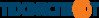 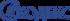 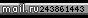 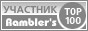  	20 февраля 2009 года  	N 2­ОЗ  	Редакция документа с учетом  	изменений и дополнений подготовлена  	АО "Кодекс"  	Важные документы 	ТТК, ППР, КТП 	Важные документы 	Классификаторы 	Комментарии,  	Международное 	статьи,  	право 	консультации 	Судебная практика 	Картотека 	Комментарии,  	международных 	статьи,  	Зарубежные 	стандартов: ASTM,  	консультации 	и международные 	API, ASME, ISO,  	Справки 	стандарты 	DNV, DIN, IP 	Нормы, правила,  	Федеральное 	Конституция РФ 	Профессиональная 	стандарты 	законодательство 	Основополагающие 	Кодексы РФ 	справочная 	и законодательство 	Региональное 	ГОСТы 	Федеральные 	система «Реформа 	по техрегулированию 	законодательство 	ГОСТы,  	законы 	технического 	Типовая проектная 	Образцы 	вступающие в силу 	Указы Президента 	регулирования» 	документация 	документов 	в течение 3 мес.  	РФ 	Профессиональные 	Технологические 	Все формы 	ГОСТы 	Постановления 	справочные 	описания 	отчетности 	за последний год 	Правительства РФ 	системы 	оборудования 	Законодательство 	Востребованные 	Проекты 	«Техэксперт» 	и материалов 	в вопросах и 	ГОСТы 	Профессиональные 	ответах 	нормативных актов 	Проекты 	Документы,  	справочные 	стандартов 	зарегистрированные 	системы «Кодекс» 	Технические 	в Минюсте 	регламенты 	Приказы и письма 	Проекты 	Минфина 	технических 	Приказы и письма 	регламентов 	ФНС 	СНиПы и своды 	правил 	© АО «Кодекс», 2012­2016 	Все права на материалы сайта docs.cntd.ru принадлежат ЗАО «Кодекс», воспроизведение (целиком или частями) материалов может производиться только по письменному разрешению правообладателя 	Положения о персональных данных 	Версия сайта: 2.2.7  	Мобильное приложение 	Приложение «Техэксперт» 	Каждому техническому специалисту: строителю, проектировщику, энергетику, специалисту в области охраны труда.  	Узнать больше 	Приложение «Кодекс» 	Дома, в офисе, в поездке: ваша надежная правовая поддержка, всегда и везде.  	Узнать больше 	Приложение «Техэксперт» 	Каждому техническому специалисту: строителю, проектировщику, энергетику, специалисту в области охраны труда.  	Узнать больше 	Приложение «Кодекс» 	Дома, в офисе, в поездке: ваша надежная правовая поддержка, всегда и везде.  	Узнать больше 	twitter.com/kodeks twitter.com/tehekspert 	facebook.com/kodeks.ru facebook.com/Техэксперт 	rukodeks.livejournal.com texekspert.livejournal.com